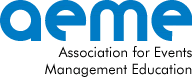 AEME Sustainability SIGCALL FOR PANELISTS FOR Green Events Innovation conferenceWe are really pleased to announce that AEME will be delivering an academic panel at Green Event Innovations 15 (GEI15) with A Greener Festival. The 1-hour panel will be on ‘Moving forward sustainability theory, research and practice’. GEI15 is at the Royal Lancaster Hotel, London on 28th February 2023. GEI15 is delivered in partnership with the International Live Music Conference following GEI14, which was a great success (again) last year . The AEME branded panel will be chaired by Adrian Bossey and we hope that it may become an annual event.In this call for panellists, we are looking for academics from AEME member institutions whose research into music festivals/events covers at least one of the 3 pillars of sustainability, in order to ensure coverage across social, environmental and economic sustainability. If you are interested in contributing to the panel, please send a brief expression of interest covering your areas of expertise, relevant research outputs to date, involvement in any collaborative projects with industry and motivation for contributing (max 500 words) to mgouthro@bournemouth.ac.uk Successful applicants will be selected to ensure balance of expertise across the panel by members of the AEME Sustainability Special interest Group and A Greener Festival.The closing date for expressions of interest is 30/11/2022 and successful applicants will be notified by 14/12/2022.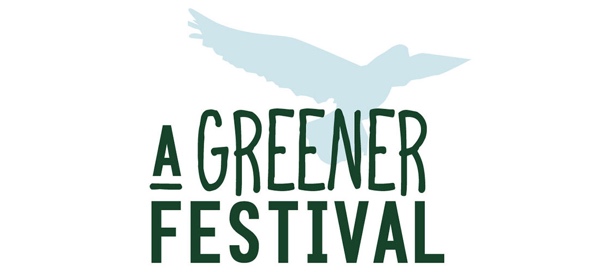 